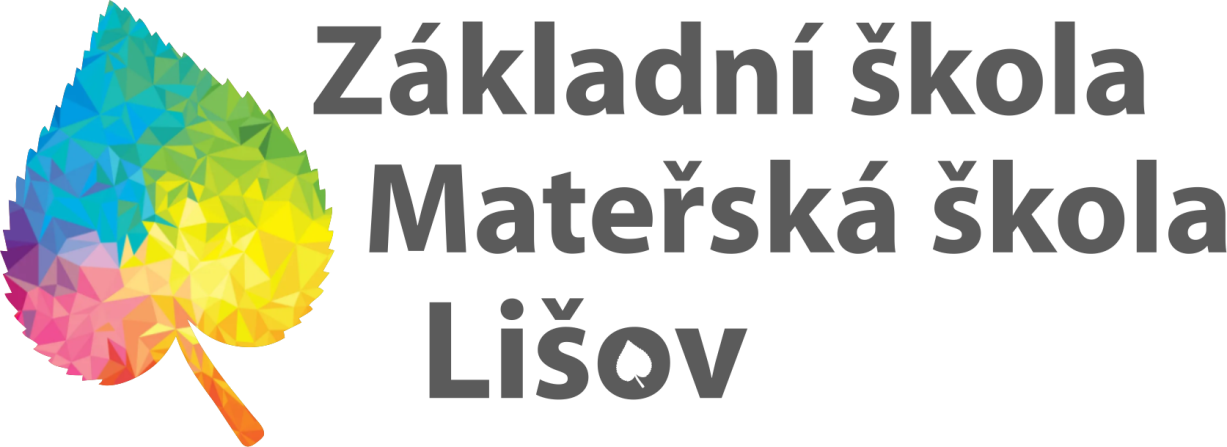 Obecná ustanovení: 	Na základě ustanovení §30, odst. 1) zákona č. 561/2004 Sb., o předškolním, základním, středním, vyšším odborném a jiném vzdělávání (dále jen „Školský zákon“), v platném znění, v souladu s vyhláškou č. 14/2005 Sb. o předškolním vzdělávání v platném znění a v souladu s organizačním řádem organizace vydala ředitelka Základní školy a Mateřské školy Lišov, Nová 611, 37372 Lišov tento Školní řád. Školní řád je závazný pro všechny účastníky předškolního vzdělávání MŠ. Práva a povinnosti dětí a jejich zákonných zástupců, pravidla vzájemných vztahů s pedagogickými pracovníkyMateřská škola v rámci předškolní výchovy a vzdělávání (dále jen „vzdělávání“)podporuje rozvoj individuality – osobnosti dítěte a jeho specifického potenciálu, podílí se na jeho zdravém citovém, rozumovém a tělesném rozvoji,podílí se na osvojování základních pravidel pozitivního chování dítěte k sobě i ostatním,podporuje přirozené předpoklady pro pokračování ve vzdělávání,  poskytuje speciální pedagogickou péči dětem se speciálními vzdělávacími potřebamivytváří podmínky pro rozvoj nadaných a mimořádně nadaných dětíZákladní práva dětí přijatých k předškolnímu vzdělávání: Děti jsou vzdělávány podle Školního vzdělávacího programu mateřské školy, který upřesňuje cíle, zaměření, formy a obsah vzdělávání podle konkrétních podmínek. Při uplatnění základních cílů mateřská škola postupuje v souladu se zásadami uvedenými v § 2, odst. 1 Školského zákona a řídí se příslušnou školskou a pracovně právní legislativou, zejména ustanoveními Školského zákona a ustanoveními vyhlášky č.14/2004 Sb. O předškolním vzdělávání v platném znění.Každé přijaté dítě má právo: na kvalitní předškolní vzdělávání v rozsahu uvedeném v bodě 1. tohoto školního řádu, zaručující optimální rozvoj jeho schopností a rozvoj jeho osobnosti,na ochranu před jakoukoli formou diskriminace, zneužívání, či jinými sociálně patologickými, na fyzicky a psychicky bezpečné prostředí při pobytu v mateřské škole, pokud je ve třídě mateřské školy vzděláváno individuálně integrované dítě, vytvoří zaměstnanci školy podmínky odpovídající individuálním vzdělávacím potřebám dítěte vedoucí k jeho všestrannému rozvoji  při vzdělávání mají dále všechny děti práva, která jim zaručuje Listina lidských práv a svobod a Úmluva o právech dítěte a práva stanovená Školským zákonem, v případě potřeby vzdělávání distančním způsobem na uzpůsobení podmínek jeho podmínkám na vzdělávání distančním způsobem další práva dětí při vzdělávání vyplývají z ustanovení ostatních článků tohoto školního řádu, děti s nedostatečnou znalostí českého jazyka mají právo na zařazení do skupiny pro jazykovou přípravu2.  Základní práva zákonných zástupců při vzdělávání dětí:  Zákonní zástupci dítěte mají právo:  na informace o průběhu a výsledcích vzdělávání svých dětí,  vyjadřovat se ke všem rozhodnutím mateřské školy týkajícím se podstatných záležitostí   vzdělávání dětí, na ochranu před jakoukoli formou diskriminace, zneužívání, či jinými sociálně patologickými jevy,  na poradenskou pomoc mateřské školy nebo školského poradenského zařízení v záležitostech týkajících se vzdělávání jejich dětí.3.  Základní povinnosti zákonných zástupců při vzdělávání dětí:Zákonní zástupci dětí jsou povinni: přihlásit své dítě k povinnému předškolnímu vzdělávání (od počátku školního roku, který následuje po dni, kdy dítě dosáhne pátého roku věku),  zajistit, aby dítě řádně docházelo do mateřské školy, pří příchodu do mateřské školy bylo vhodně a čistě upravené a prokazatelně zdravé. Dítě, které vykazuje zřejmé známky nemoci, pedagog do školky nepřijme, viz. část „Zajištění bezpečnosti a ochrany zdraví dětí při vzdělávání“, zúčastnit se, na vyzvání ředitele školy, osobního setkání k projednání závažných otázek týkajících se vzdělávání dítěte,informovat mateřskou školu o změně zdravotní způsobilosti, zdravotních obtížích dítěte nebo jiných závažných skutečnostech, které by mohly mít vliv na průběh vzdělávání dítěte,dokládat důvody nepřítomnosti dítěte v souladu s podmínkami stanovenými Školním řádem,oznamovat škole údaje o dítěti v rozsahu uvedeném ve školském zákoně pro vedení školní matriky – adresa bydliště, kontakt, zdravotní pojišťovna, dodržovat stanovenou organizaci provozu mateřské školy,v případě povinné předškolní docházky má zákonný zástupce povinnost v době distanční výuky (z důvodů epidemiologické situace) poskytnout podmínky tak, aby se dítě mohlo zúčastnit povinné distanční výukyve stanoveném termínu hradit úplatu za předškolní vzdělávání a stravné, dodržovat při vzájemném kontaktu se všemi zaměstnanci MŠ, s jinými dětmi docházejícími do školy a s ostatními zákonnými zástupci dětí pravidla slušnosti a vzájemné ohleduplnostikonkretizace realizace práv a povinností zákonných zástupců při vzdělávání dětí a podrobnosti k jejich výkonu jsou uvedeny v čl. V pravidla vzájemných vztahů jsou založena na: slušném chovánívzájemném respektu důvěře a mlčenlivosti ve věcech citlivých snaze komunikovat  pravidla řešení případných sporů:pokud bude potřeba projednat jakýkoli spor, odehraje se tak při dialogu minimálně 3 zúčastněných ze setkání bude vždy pořízen oficiální zápis s podpisy všech zúčastněných takováto setkání se budou odehrávat vždy a výhradně po přímé pedagogické činnosti na klidném místě s dostatečnou časovou kapacitou4.  Přijetí dítěte k předškolnímu vzdělávání: termín podání žádosti o přijetí dítěte do MŠ na následující školní rok stanoví zřizovatel po dohodě s ředitelem subjektu a zástupkyně ředitelky pro MŠ, a to v období od 2. května do 16. května,o zvoleném datu zápisu do MŠ budou rodiče informováni prostřednictvím informačních plakátů na úřední desce, webových stránek školy i zřizovatelepro přijetí dítěte k předškolnímu vzdělávání předkládá zákonný zástupce: žádost zákonného zástupce o přijetí dítěte k předškolnímu vzdělávání potvrzení o tom, že se dítě podrobilo stanoveným pravidelným očkováním, má doklad, že proti nákaze je imunní nebo se nemůže očkování podrobit pro trvalou indikaci. Potvrzení o očkování není povinné pro dítě s povinným předškolním vzděláváním. rodiče jsou při podání žádosti seznámeni s kritérii pro přijetí dítěte do MŠ, o zařazení dítěte do MŠ rozhodne ředitelka subjektu do 30 ti dnů od podání žádosti, rozhodnutí o přijetí či nepřijetí je vyvěšeno pod registračním číslem dítěte v MŠ a na webových stránkách školy v souladu se zákonem č. 500/2004 Sb. správní řád, ředitelka subjektu, po projednání se zástupkyní pro MŠ, může rozhodnout o přijetí dítěte na dobu určitou, tj. zkušební dobu 3 měsíců, a to v případě, není-li patrné, do jaké míry bude dítě schopno přizpůsobit se podmínkám školy, před zahájením docházky do MŠ odevzdá rodič ředitelce MŠ řádně vyplněný Evidenční list dítěte (včetně potvrzení lékaře), který obdrží při podání žádosti, děti mohou být přijímány i v průběhu školního roku, pokud je volná kapacita. Přijímání dětí se řídí analogicky ve školním roce platnými kritérii pro přijetí do MŠ a aktuálními pokyny zřizovatele školy, v měsíci červenci a srpnu lze dle možností školky a po dohodě se zřizovatelem přijmout do mateřské školy děti z jiné mateřské školy, a to nejvýše na dobu, po kterou jiná mateřská škola přerušila provoz 5.  Ukončení předškolního vzdělávání: Ředitelka školy, po dohodě se zástupkyní pro MŠ, může ukončit docházku dítěte do MŠ po předchozím písemném upozornění zákonného zástupce dítěte, jestliže: dítě se bez omluvy zákonného zástupce nepřetržitě neúčastní předškolního vzdělávání po dobu delší než dva týdny,zákonný zástupce závažným způsobem opakovaně narušuje provoz mateřské školy a jednání k nápravě byla neúspěšná,ukončení doporučí v průběhu zkušebního doby lékař nebo školské poradenské zařízení,zákonný zástupce opakovaně neuhradí úplatu za vzdělávání v mateřské škole nebo úplatu za školní stravování ve stanoveném termínu a nedohodne s ředitelstvím jiný termín úhrady. rozhodnout o ukončení předškolního vzdělávání nelze v případě dítěte, pro které je předškolní vzdělávání povinné. 6.   Úplata za předškolní vzdělávání:Úplata za předškolní vzdělávání je dána Vnitřní směrnicí ředitelky školy k výši a podmínkám pro prominutí úplaty za předškolní vzdělávání v platném znění. Úplata za vzdělávání je hrazena do patnáctého dne stávajícího měsíce, stravné je hrazeno v měsíci předcházejícímu stravování. Úhradu úplat v mateřské škole (školní stravování, platba za vzdělávání) vyřizují zákonní zástupci s vedoucí školní jídelny.7.  Docházka a způsob vzdělávání:Docházka a způsob vzdělávání dětí s povinným předškolním vzděláváním: povinné předškolní vzdělávání má formu pravidelné denní docházky v pracovních dnech a týká se dětí, které do začátku školního roku (do 1. 9.) dovrší pěti let věku,povinné předškolní vzdělávání se stanovuje v rozsahu 4 hodin denně, a to zpravidla od 8:00 do 12:00 hod.,povinnost předškolního vzdělávání není dána ve dnech, které připadají na období školních prázdnin v souladu s organizací školního roku v základních a středních školách,zákonný zástupce dítěte s povinným předškolním vzděláváním je povinen omluvit nepřítomnost dítěte ve vzdělávání nejlépe první den jeho nepřítomnosti telefonicky, písemně nebo osobně a následně provést záznam do patřičné sekce online komunikační platformy Bakaláři, a to v nejkratším možném čase, nejdéle však do 3 dnů,  jiným způsobem plnění povinnosti předškolního vzdělávání se rozumí:individuální vzdělávání dítěte, které se uskutečňuje bez pravidelné denní docházky dítěte do mateřské školyvzdělávání v přípravné třídě základní školy a ve třídě přípravného stupně základní školy speciálnívzdělávání v zahraniční škole na území České republiky, ve které ministerstvo povolilo plnění povinné školní docházky dle § 38a školského zákona zákonný zástupce dítěte, které bude plnit povinnost předškolního vzdělávání způsobem podle písm. a) o tomto způsobu plnění povinnosti předškolního vzdělávání informuje ředitelku školy a dohodne s ní všechny náležitosti, zákonný zástupce dítěte, které bude plnit povinnost předškolního vzdělávání způsobem podle písm. b) nebo c), je povinen oznámit tuto skutečnost ředitelce školy, respektive zástupkyni ředitelky pro MŠ či vedoucí učitelce spádové mateřské školy. Oznámení je povinen učinit nejpozději 3 měsíce před počátkem školního roku, kterým začíná povinnost předškolního vzdělávání dítěte. V průběhu školního roku lze plnit povinnost individuálního předškolního vzdělávání nejdříve ode dne, kdy bylo oznámení o individuálním vzdělávání dítěte doručeno ředitelce mateřské školy, kam bylo dítě přijato k předškolnímu vzdělávání, oznámení zákonného zástupce o individuálním vzdělávání dítěte musí obsahovat: jméno, popřípadě jména a příjmení, rodné číslo a místo trvalého pobytu dítěte, v případě cizince místo pobytu dítěteuvedení období, ve kterém má být dítě individuálně vzdělávánodůvody pro individuální vzdělávání dítětemateřská škola ověří úroveň osvojování očekávaných výstupů v jednotlivých oblastech a případně doporučí zákonnému zástupci další postup při vzdělávání,ředitelka školy stanoví termíny ověření vždy na druhou polovinu listopadu a náhradní termíny na první polovinu prosince, přesný termín bude zákonným zástupcům sdělen individuálně, nebo je s nimi dohodnut, zákonný zástupce dítěte, které je individuálně vzděláváno, je povinen zajistit účast dítěte u ověření. Ředitelka školy, kam bylo dítě přijato k předškolnímu vzdělávání, ukončí individuální vzdělávání dítěte, pokud zákonný zástupce dítěte nezajistil účast dítěte u ověření, a to ani v náhradním termínu.odvolání proti rozhodnutí ředitelce mateřské školy o ukončení individuálního vzdělávání dítěte nemá odkladný účinek. Po ukončení individuálního vzdělávání dítěte nelze dítě opětovně individuálně vzdělávat.v případě povinnosti vzdělávat se prostřednictvím distanční výuky (epidemiologická situace), je pro vzdělávání dětí připravena online platforma. Vyzkoušené a osvědčené postupy distančního vzdělávání je škola připravena kdykoli dle aktuální potřeby obnovit a dále rozvíjet Přístup ke vzdělávání a školským službám cizinců:Přístup ke vzdělávání a školským službám za stejných podmínek jako občané České republiky mají také občané jiného členského státu Evropské unie a jejich rodinní příslušníci.Cizinci ze třetích států (nejsou občany EU) mají přístup k předškolnímu vzdělávání a školským službám za stejných podmínek jako občané České republiky (občané EU), pokud mají právo pobytu na území ČR na dobu delší než 90 dnů, pokud jsou azylanty, osobami požívajícími doplňkové ochrany, žadatelé o udělení mezinárodní ochrany nebo osoby požívající dočasné ochrany. Povinné předškolní vzdělávání se vztahuje na občany jiného členského státu Evropské unie, kteří na území České republiky pobývají déle než 90 dnů, dále na jiné cizince, kteří jsou oprávněni pobývat na území České republiky trvale nebo přechodně po dobu delší než 90 dnů, a na účastníky řízení o udělení mezinárodní ochrany.III. Provoz a vnitřní režim mateřské školy8.   Podmínky provozu a organizace vzdělávání v mateřské škole jsou určeny takto:Mateřská škola je zřízena jako škola s celodenním provozem s určenou dobou pobytu od 6:00 hod. do 16:30 hod. V měsících červenci a srpnu může ředitel školy po dohodě se zřizovatelem stanovený provoz omezit, nebo přerušit. Rozsah plánovaného omezení nebo přerušení oznámí ředitel školy nejméně 2 měsíce předem, společně se zveřejněním výsledku projednání se zřizovatelem. Uvede také informace o možnosti a podmínkách zajištění péče o děti jinými subjekty. Provoz mateřské školy lze ze závažných důvodů a po projednání se zřizovatelem omezit nebo přerušit i v jiném období. Informaci o omezení nebo přerušení provozu v takovém případě zveřejní ředitelka školy na přístupném místě ve škole neprodleně poté, co o omezení nebo přerušení provozu rozhodne.Vnitřní provoz MŠ: provozní doba MŠ je od 6:00 hod. do 16:30 hod.ráno se děti schází v 1.třídě MŠ, v 6:30 hod. se rozcházejí do svých tříd, odpoledne se všechny děti opět sejdou od 15:30 hod. či od 16:00 hod. v 1. třídě MŠ, odkud se do 16:30 hod. rozcházejí, za příznivého počasí se děti rozcházejí ze školní zahrady, konkrétní informace o ukončení odpoledního provozu jednotlivých tříd jsou zveřejněny na nástěnkách v šatně dětí a aktuálně vždy pomocí informačních cedulípříchod dětí do MŠ je běžně realizován do 8:00 hod., pozdější příchod je možný po dohodě s p. učitelkou, vyzvedávání dětí z MŠ je obvyklé po 14:30 hod., nebo jindy po dohodě s p. učitelkou, po obědě si mohou rodiče dítě vyzvednout v době od 12:00 hod. do 12:20 hod., podle dohody s p. učitelkami v konkrétní třídě,dodržováním těchto časů rodiče nenarušují klidný průběh stolování a výchovně vzdělávací práce v MŠ je 8 tříd, přičemž třídy 1. – 6. se nachází v hlavní budově komplexu 3 pavilonů a složení dětí v jejich třídách je heterogenní, 7. třída je umístěna v prostorách ZŠ a je určena primárně dětem s odkladem školní docházky a dětem předškolního věku, 8. třída se nachází v dislokovaném pracovišti v obci VelechvínZákladní režim dne školy:7. třída (sídlí v budově ZŠ) a 8. třída (sídlí ve vlastní budově ve Velechvíně) mají svůj vlastní Režim dne poplatný jejich specifickým prostorovým a organizačním podmínkám, který uvádí ve svých TVP a na informačních vývěskách pro rodiče v prostoru tomu určeném. Stanovený základní denní režim může být pozměněn v případě, že to vyplývá ze školního vzdělávacího (rámcového) programu a v případě výletů, exkurzí, divadelních a filmových představení pro děti, besídek, dětských dnů a jiných akcí, dále pak s ohledem na aktuální potřeby dětí či v případě nenadále vzniklé situaceO pořádání mimořádných školních a mimoškolních akcí mateřská škola informuje v dostatečném předstihu zákonné zástupce dětí prostřednictvím aplikace Bakaláři i písemným upozorněním umístěným na veřejně přístupném místě ve škole. Předem známou nepřítomnost dítěte oznamují zákonní zástupci škole osobně učitelce mateřské školy či prostřednictvím platformy Bakaláři. Nepřítomnost pro onemocnění, nebo úraz oznamují zákonní zástupci bez zbytečného odkladu, včetně předpokládané doby nepřítomnosti dítěte v mateřské škole osobně, telefonicky či prostřednictvím platformy Bakaláři. V případě nutnosti zahájit distanční vzdělávání získají rodiče s patřičným předstihem informace o době online synchronního vzdělávání. IV. Organizace školního stravování Zajištění školního stravování, organizace jeho provozu a rozsah služeb školního stravování: Školní stravování v mateřské škole zabezpečuje školní jídelna v provozovně umístěné v základní škole. Při přípravě jídel školní jídelna postupuje podle Vyhlášky č. 107/2005 Sb., o školním stravování, ve znění pozdějších předpisů, (dále jen Vyhláška o školním stravování) a řídí se platnými výživovými normami a zásadami zdravé výživy.Školní jídelna připravuje jídla, která jsou dovážena do mateřské školy a zde přepravována do jednotlivých tříd, v kterých probíhá vlastní stravování dětí.Dítě přihlášené k celodennímu pobytu v mateřské škole má právo denně odebrat dopolední svačinu, oběd a odpolední svačinu. Kromě jídel připravuje školní jídelna i tekutiny, které děti během svého pobytu v mateřské škole konzumují v rámci pitného režimu dle svých potřeb.Dítě přihlášené k dopolednímu pobytu v mateřské škole má právo denně odebrat dopolední svačinu a oběd. Rodič podá před nástupem dítěte do MŠ přihlášku ke stravování. Veškeré informace získá na úvodní schůzce pro rodiče nově přijatých dětí pravidelně pořádaných v měsíci červnu a prostřednictvím webových stránek školy.V rámci pitného režimu mají děti po dobu svého denního pobytu v mateřské škole k dispozici nápoje, které jsou připravovány podle zásad zdravé výživy a se zaměřením na častou obměnu jednotlivých druhů nápojů. Děti pijí nápoje v průběhu celého pobytu v mateřské škole v samoobslužném režimu podle vlastní potřeby. Základní stravovací režim v MŠ: v rozsahu 8:30 hod. – 9:15 hod., dle třídy (viz. Režim dne) – dopolední svačina v rozsahu 11:30 hod. – 12:15 hod., dle třídy (viz. Režim dne) – oběd v rozsahu 14:00 hod. – 14:30 hod. – odpolední svačinaPostup při odhlašování dětí ze školního stravování v případě jejich nepřítomnosti v mateřské škole:  Přihlášky a odhlášky stravného provádí zákonný zástupce dítěte osobně v kanceláři ŠJ, na internetu na adrese: www.strava.cz, či telefonicky na čísle:388 441 126 - každý pracovní den v době od 7:00 - 9:00 hod. a 11:30- 13:00 hodin nebo774 682 444 Pro následující den je nutno odhlásit stravu nejpozději do 11.30 hodin.Rodiče, kteří budou mít zájem, aby jejich dítě v době, kdy na základní škole probíhají prázdniny, navštěvovalo MŠ v omezeném provozu, vyplní danou anketu. Takto přihlásí své dítěte. Anketu vyplňují vždy i ti rodiče, jež zájem o umístění dítěte do MŠ v době prázdnin nemají a tuto volbu zde zohlední. Anketa probíhá vždy jak k vedlejším, tak k hlavním prázdninám školního roku. V době jakýchkoli prázdnin je každý strávník automaticky odhlášen. K přihlášení dochází pouze v případě řádně vyplněné ankety.Při nejrůznějších typech mimoškolních akcích (výlety, pobytové kurzy apod.) jsou rodiče povinni stravu dítěte odhlásit sami.Pro všechny způsoby přihlašování a odhlašování stravy platí stejné časové podmínky. Neodhlášený a neodebraný oběd je strávníkovi účtován.Zákonní zástupci strávníků, jejichž zdravotní stav podle potvrzení registrujícího provozovatele zdravotních služeb v oboru praktického lékařství pro děti a dorost vyžaduje stravovat se s omezeními podle dietního režimu, se dohodnou se školou o podobě individuálního stravování uzavírají se Základní a Mateřskou školou Lišov Dohodu o individuálním stravování dítěte v mateřské škole. Školní jídelna nemůže z objektivních důvodů sama zajistit dítěti poskytování vhodného jídla, proto bude upraveno stravování dítěte v zařízení individuálně. Podrobnosti jsou uvedeny v HCCP školy, s touto směrnicí je možno se seznámit u vedoucí školní jídelny.V. Upřesnění výkonu práv a povinností zákonných zástupců a pravidla vzájemných vztahů zákonných zástupců a pedagogických pracovníků, jakož i pracovníků nepedagogických13. Předávání / přebírání dětí: Zákonní zástupci v době určené pro příchod dětí do mateřské školy fyzicky a osobně, tj. prostřednictvím verbálního a vizuálního kontaktu s p. učitelkou, předávají dítě p. učitelkám mateřské školy. V žádném případě nestačí doprovodit dítě pouze ke vchodu do mateřské školy nebo do šatny s tím, že dítě dojde do třídy již samo. V tomto případě by mateřská škola nenesla odpovědnost za bezpečí dítěte. Zákonní zástupci si fyzicky a osobně, tj. prostřednictvím verbálního a vizuálního kontaktu s p. učitelkou, přebírají dítě po skončení jeho vzdělávání od p. učitelek mateřské školy v době obvyklé, nebo v individuálně dohodnuté době.  Jakmile si zákonný zástupce či osoba k tomu pověřená dítě z MŠ vyzvedne, opustí areál MŠ v nejkratší možné době.Zákonní zástupci dítěte mohou písemně zplnomocnit jinou osobu pro jeho přebírání a předávání při vzdělávání v mateřské škole. Provedou osobně patřičný záznam v Evidenčním listu dítěte, kam zplnomocněné osoby jmenovitě uvedou. Pokud se jedná o osobu mladší 18 let, zákonní zástupci mají povinnost tuto osobu zmocnit k odvádění dítěte prostřednictvím formuláře „Zmocnění k odvádění dítěte“.Pokud si pověřená osoba nevyzvedne dítě do stanovené doby, učitelka setrvá s dítětem v mateřské škole a: pokusí se pověřené osoby – zákonné zástupce kontaktovat telefonickyinformuje telefonicky ředitelku školy a postupuje podle jejích pokynůkontaktuje orgán péče o dítě a požádá o zajištění neodkladné péče o dítě ve smyslu zákona č. 359/1999 Sb., o sociálně právní ochraně dětí, v platném zněnípřípadně se obrátí na Policii ČR, úhradu nákladů spojených se zajištěním péče o dítě v těchto mimořádných situacích bude škola vyžadovat od zákonných zástupců dítěte 14. Konkretizace způsobu informování zákonných zástupců dětí o průběhu jejich vzdělávání a dosažených výsledcích a o mimořádných školních či mimoškolních akcích: zákonní zástupci se mohou informovat o cílech, zaměřeních, formách a obsahu vzdělávání ve školním vzdělávacím programu, který je volně přístupný na webových stránkách školy: www.zslisov.cz, zákonní zástupci se mohou průběžně během roku v době určené pro příchod dětí do mateřské školy a během doby určené pro běžné vydání dětí informovat krátce u pedagogického pracovníka o průběhu a výsledcích vzdělávání svého dítěte,  pokud je potřeba hlubší a delší komunikace, může si zákonný zástupce dítěte domluvit s pedagogickým pracovníkem nebo s vedoucí učitelkou, případně s oběma individuální pohovor k projednání dotazů či připomínek ke vzdělávání dítěte, tento je možné domluvit osobně, písemně přes platformu Komens - Bakaláře, prostřednictvím pracovních emailů pedagogických pracovníků uvedených na webových stránkách školy či telefonicky, veškerá telefonní čísla jsou uvedena na web. stránkách školy,kontakt na zástupkyni ředitelky pro MŠ je:  388 441 138,771 174 856 či 775 721 283, úřední hodiny MŠ jsou:  každé pondělí od 9:00 hod. do 14:00 hod.každou středu od 11:00 hod. do 17:00 hod. v kanceláři MŠ,zástupkyně ředitelky pro MŠ svolává 1 -2x ročně třídní schůzky, na kterých jsou zákonní zástupci informováni o všech rozhodnutích mateřské školy týkajících se podstatných záležitostí vzdělávání jejich dítěte,možnost získat informace a také ovlivnit dění v celém spojeném resortu Základní školy a Mateřské školy Lišov mají zákonní zástupci prostřednictvím komunikace s třídním důvěrníkem, který se pravidelně zúčastňuje schůzek třídních důvěrníků na půdě základní školy a má možnost diskutovat, dotazovat se, navrhovat, připomínkovat i se zástupci vedení SRPŠ naší školy,informace o mimořádných a mimoškolních akcích školy, provozních a jiných změnách jsou zákonným zástupcům předávány především online formou prostřednictvím komunikační platformy Komens – Bakaláři, dále pak formou plakátků na vývěskách v šatnách jednotlivých tříd, hlavních dveří MŠ a ústně, zákonné zástupci dětí, jakož i všichni, kteří s naší školou sympatizují, mohou vést s námi dialog, navrhují možnosti zkvalitnění procesů ve škole, případně nabízí nejrůznější formy spolupráce za účelem zpestření života dětí a podpory jejich vzdělávání, zrání, štěstí, což je jistě náš společný cíl, rodiče jsou v naší školce vítáni, spolupráce pro obě strany je vítána.samozřejmě za předpokladu, že dodržují zásady slušného jednání, chování i v komunikaci s dětmi, s pedagogickými pracovníky školy, s nepedagogickými pracovníky školy, mezi sebou navzájem, pojďme být dětem ve vzájemném respektu dobrými vzory, VI.  Podmínky zajištění bezpečnosti a ochrany zdraví dětí a jejich ochrany před sociálně patologickými jevy a před projevy diskriminace, nepřátelství nebo násilí14. Péče o zdraví a bezpečnost dětí při vzdělávání: Mateřská škola vykonává dohled nad dítětem od doby, kdy dítě p. učitelka převezme od zákonného zástupce nebo jím pověřené osoby, až do doby, kdy je p. učitelka předá zpět zákonnému zástupci nebo jím pověřené osobě. V rámci bezpečnosti je každý hlavní vchod jednotlivých pavilonů stále elektronicky uzavřen a opatřen videotelefonem. K zajištění bezpečnosti dětí při pobytu mimo místo, kde se uskutečňuje vzdělávání, stanoví zástupkyně ředitelky pro MŠ počet učitelů tak, aby na jednoho učitele připadlo nejvýše20 dětí z běžných tříd, tzn. dětí tělesně, a duševně zdravých starších 3 let nebo12 dětí ve třídě, kde jsou zařazeny děti s přiznanými podpůrnými opatřeními druhého až pátého stupně nebo děti mladší tří let. Výjimečně může ředitelka mateřské školy zvýšit počty dětí uvedenév odstavci a), nejvýše však o 8 dětí, nebov odstavci b), nejvýše však o 11 dětí bezpečnost dětí venku je zajištěna překrýváním služeb 2 p. učitelek,při pobytu mimo území MŠ dbá zvýšeně p. učitelka /p. učitelky bezpečnostních předpisů, používá terčík a reflexní vesty pro děti, před pobytem venku pedagogické pracovnice vždy vizuelně zkontrolují prostor využívaný dětmi a následně odstraní možné nebezpečné předměty, dětem jasně vymezí prostor k bezpečnému pobytu venku, připomene zásady bezpečného/ohleduplného chování, zjistí-li jakoukoli závadu na herních prvcích či nebezpečnou překážku jinde na území MŠ: zajistí aktuálně operativně, aby tato neohrozila bezpečnost dětí a bez zbytečného odkladu informuje o nebezpečí a potřebě nápravy situace p. školníka a zástupkyni ředitelky pro MŠ  , při zvýšení počtu dětí nebo při specifických činnostech, například sportovních činnostech, nebo při pobytu dětí v prostředí náročném na bezpečnost určí ředitelka školy, respektive zástupkyně ředitelky pro MŠ k zajištění bezpečnosti dětí dalšího pedagogického pracovníka, ve výjimečných případech jinou zletilou osobu, která je způsobilá k právním úkonům a která je v pracovněprávním vztahu k právnické osobě, která vykonává činnost mateřské školy.Děti jsou pravidelně informovány a poučeny o možných bezpečnostních rizicích, rizikových druzích chování, a to jak v prostorách budovy MŠ, na její zahradě, tak během vycházek mimo areál školy a zvláště pak na výletech či jiných mimoškolních akcích.Důležitým prvkem ochrany před rizikovým chováním je i výchovně vzdělávací působení na děti již předškolního věku zaměřené na zdravý způsob života.  V rámci školního vzdělávacího programu jsou proto děti nenásilnou formou a přiměřeně k jejich věku a schopnostem seznamovány s tím, jak pochopit a porozumět dané problematice s nebezpečím drogové závislosti, alkoholismu, kouření, virtuální závislosti (počítače, televize, video) patologického hráčství (gamblerství), šikany, vandalismu, kriminality a jiných dalších forem rizikového chování.Všichni zaměstnanci MŠ vědomě vytvářejí bezpečné a pozitivní sociální klima v celé MŠ napříč pracovními funkcemi, věkem i osobnostně specifickými rysy všech zúčastněných.Školní branka je volně přístupná pouze v době stanovené pro přijímání dětí a předávání dětí, nebo kdy je dozírajícími zaměstnanci školy zajištěna kontrola přicházejících osob. Z bezpečnostních důvodů se branka školy v 8:15 hod. každý den zamyká. Odemčena je obvykle po příchodu jednotlivých tříd z vycházky, nejdéle však v 11:00 hod. Každý z pracovníků školy, který otevírá budovu cizím příchozím, je povinen zjistit důvod jejich návštěvy a zajistit, aby se nepohybovali nekontrolovaně po budově, jakož i povinnost informovat o jejich příchodu zástupkyni ředitelky pro MŠ. Všichni účastníci vzdělávacího procesu jsou povinni neprodleně informovat o možných bezpečnostních rizicích vedení mateřské školy. Děti jsou pravidelně informovány a poučeny o možných rizicích, rizikových druzích chování, a to jak v prostorách budovy MŠ, na její zahradě, tak během vycházek mimo areál školy a zvláště pak na výletech či jiných mimoškolních akcích.Ve všech budovách MŠ, jakož i na školní zahradě platí zákaz kouření, vnášení a požívání alkoholu, jedů (nikotinových sáčků) a jiných návykových látek15. Podmínky vstupu dítěte do mateřské školy v oblasti zdraví:   a)  Zákonná ustanovení:  Mateřská škola se řídí § 29 odst. 2 zákona č. 561/2004 Sb., o předškolním, základním, středním, vyšším odborném a jiném vzdělávání (školský zákon). Dle tohoto ustanovení má mateřská škola povinnost zajišťovat bezpečnost a ochranu zdraví dětí při vzdělávání a s ním přímo souvisejících činnostech, přičemž podmínky zajištění této bezpečnosti a ochrany zdraví dětí upravuje školní řád (ust. § 30 odst. 1 písm. c) školského zákona).  Mateřská škola nejen že zajišťuje bezpečnost a ochranu zdraví či pravidla náležitého dohledu, ale též podmínky předcházení vzniku a šíření infekčních onemocnění mezi dětmi. Dále se mateřská škola řídí ust. § 7 odst. 3 zákona č. 258/2000 Sb., o ochraně veřejného zdraví a o změně některých souvisejících zákonů, který ukládá zařízením pro výchovu a vzdělávání (tj. i mateřským školám – srov. jeho ust. § 7 odst. 1) povinnost zajistit oddělení dítěte, které vykazuje známky akutního onemocnění, od ostatních dětí.  Mateřská škola má právo ve smyslu § 35 odst. 1 písm. b) školského zákona. „vyloučit“ dítě ze vzdělávání v případě onemocnění, přičemž při závažném a opakovaném porušování těchto ustanovení rodičem může mateřská škola ukončit předškolní vzdělávání dítěte.   b/ Podmínky vstupu dítěte do mateřské školy v oblasti zdraví konkrétně: Do mateřské školy je možné přivést dítě pouze zcela zdravé, to je bez známek jakéhokoliv akutního infekčního onemocnění, nebo parazitárního napadení.  b1/ Za příznaky akutního infekčního onemocnění se považuje:  průhledná rýma, která intenzivně dítěti vytéká z nosu, a to i bez zvýšené tělesné teploty,zabarvená – zelená, žlutá, hnědá rýma, která vytéká dítěti z nosu, a to i bez zvýšené tělesné teploty, intenzivní kašel (tj. kašel, který přetrvává i při klidové činnosti dítěte) a to i bez zvýšené tělesné teploty, náhlý výsev vyrážky na těle, který svými příznaky může odpovídat – planým neštovicím, 5. nemoci, 6. nemoci, syndromu ruka-noha-ústa, spále, impetigu,průjem a zvracení a to i 3 dny poté, co již dítě nemá průjem a nezvrací. (Mateřská škola nemůže dětem podávat dietní stravu. Proto dítě, které nemá realimentovaný trávící trakt, běžnou stravu nepřijme.)zarudnutí očí, výtok bílého nebo zabarveného sekretu z jednoho nebo obou očí, zvýšená tělesná teplota nebo horečka. b2/ Za příznaky parazitární onemocnění se považuje: intenzivní svědění vlasové pokožky, nález vši dětské nebo vajíčka vši dětské (hnidy) ve vlasech pohledem. (dítě může školka přijmout až tehdy, je-li zcela odvšivené, tedy bez živých vší a hnid), neklid, svědění v okolí konečníku, nález roupů při vykonání potřeby na WC pohledem (roup dětský), b3/ Dítě po očkování nelze přijmout pokud: je naočkované v den, kdy přichází do mateřské školy (nástup je možný až následující den, kvůli možným reakcím a nežádoucím účinkům na očkovací látku), pokud má dítě i následující den po očkování reakci na očkovací látku, tím je myšlena zvýšená tělesná teplota, velké zarudnutí, otok nebo bolest v místě vpichu očkovací látky, výsev vyrážky, zvýšená únava, malátnost c/ Odeslání dítěte do domácího léčení: Mateřská škola má právo ihned a kdykoliv během dne odeslat dítě do domácího léčení, pokud má podezření, že je dítě akutně nemocné, nebo má parazitární onemocnění, přičemž zákonný zástupce je povinen si pro dítě neprodleně bez zbytečného odkladu přijít, nebo písemně (SMS nebo emailem) pověřit vyzvednutím dítěte zletilou osobu. Do doby, než je dítě vyzvednuto z mateřské školy, je mateřská škola povinna zajistit jeho oddělení od ostatních dětí v kolektivu.Dítě přichází do mateřské školy zcela zdravé s ukončenou léčbou a bez zjevných příznaků.  d/ Oznamovací povinnost: Zákonní zástupci mají povinnost mateřské škole nahlásit infekční a parazitární onemocnění u svého dítěte, aby se zamezilo dalšímu šíření u těchto infekčních onemocnění: plané neštovice, spála, impetigo, průjem a zvracení, 5. nemoc, 6. nemoc, syndrom ruka-noha-ústa, zánět spojivek, pedikulóza, roupi, svrab. Na základě informace o infekčním onemocnění od zákonných zástupců má mateřská škola povinnost informovat ostatní rodiče, že se v mateřské škole vyskytlo infekční nebo parazitární onemocnění. Oznámení probíhá formou obecného písemného oznámení na viditelném místě, že se ve školce vyskytuje konkrétní onemocnění. e/ Chronická onemocnění u dítěte:Pokud má dítě chronické onemocnění, které se projevuje svými příznaky jako akutní infekční onemocnění (alergie), je nutné mateřské škole předložit potvrzení lékaře specialisty (alergologa), nebo praktického ošetřujícího lékaře (pediatra), že dítě má zmíněné chronické onemocnění. Bez potvrzení bude dítě považováno za akutně nemocné a bude odesláno do domácího léčení. Mimo alergii, je za chronické onemocnění, ke kterému mateřská škola potřebuje potvrzení od lékaře specialisty nebo pediatra, považována epilepsie, astma bronchiale, metabolická onemocnění. f/ Podávání léků a léčivých přípravků dětem v mateřské škole: Mateřská škola nemá povinnosti dětem v mateřské škole podávat jakékoliv léky a léčivé přípravky jak volně prodejné, tak na lékařský předpis z medikace lékaře. Pedagogický pracovník podle § 2 zákona č. 372/2011 Sb., o zdravotních službách a podmínkách jejich poskytování (zákon o zdravotních službách), ve znění pozdějších předpisů, nemůže podávat léky, protože není zdravotnickým pracovníkem, který má k tomu oprávnění. V případě, že dítě potřebuje podat lék, který je medikován lékařem a musí jej dítě pravidelně užívat v určenou dobu, je nutné písemně požádat mateřskou školu a doložit potřebnost zprávou od lékaře. V případě kladného vyřízení žádosti je zákonný zástupce povinen se osobně dostavit a při předávání léku pedagogickému pracovníkovi, který s podáváním léku souhlasil, sepsat na místě „Smlouvu o péči o dítě.“ Pokud mateřská škola žádost rodiče o podávání léků zamítne, je rodič povinen zajistit podání léků sám.Mateřská škola je povinna, i přes souhlas s podáváním léků, volat v život ohrožujících stavech záchrannou službu. Každý respektuje povinnost, v život ohrožující situaci, poskytnout bezodkladnou první pomoc a přivolat jednotku záchranné zdravotní služby. VII. Zacházení s majetkem mateřské školyPo dobu vzdělávání při pobytu dítěte v mateřské škole zajišťují pedagogičtí pracovníci, aby děti zacházely šetrně s učebními pomůckami, hračkami a dalšími vzdělávacími potřebami a nepoškozovaly ostatní majetek mateřské školy. Zákonní zástupci dětí, jakož i všichni návštěvníci prostorů MŠ jsou povinni chovat se a jednat tak, aby nepoškozovali majetek školy. Dojde – li k poškození majetku MŠ, bude tato požadovat po pachateli buď: uvedení majetku do předešlého stavu nebonáhradu škody v penězích v souladu s občanským zákoníkemVeškerý personál MŠ je povinen používat veškeré vybavení MŠ šetrně a s ohledem na jeho funkci.Zaměstnanci i rodiče odkládají osobní věci své i dětí pouze na místa k tomu určená.VII. Informace o průběhu vzdělávání dětíZákonným zástupcům dítěte jsou podány informace o cílech, zaměření, formách a obsahu vzdělávání konkretizovaných podle podmínek uplatněných v mateřské škole ve školním vzdělávacím programu, který je zveřejněn na webových stránkách školy i v prostorách MŠ. Zákonní zástupci dítěte si mohou požádat o informace o průběhu a výsledcích vzdělávání dítěte, zejména individuálními pohovory s pedagogickými pracovníky a účastí na třídních schůzkách.Ředitelka školy, respektive zástupkyně ředitelky pro MŠ může vyzvat zákonné zástupce, aby se osobně dostavili k projednání závažných otázek týkajících se vzdělávání dítěte. VIII. Závěrečná ustanovení Školní řád je vyvěšen v prostorách MŠ na veřejně přístupném místě, je k dispozici i na webových stránkách školy.Všichni účastníci výchovně vzdělávacího procesu školy jsou povinni se jím řídit.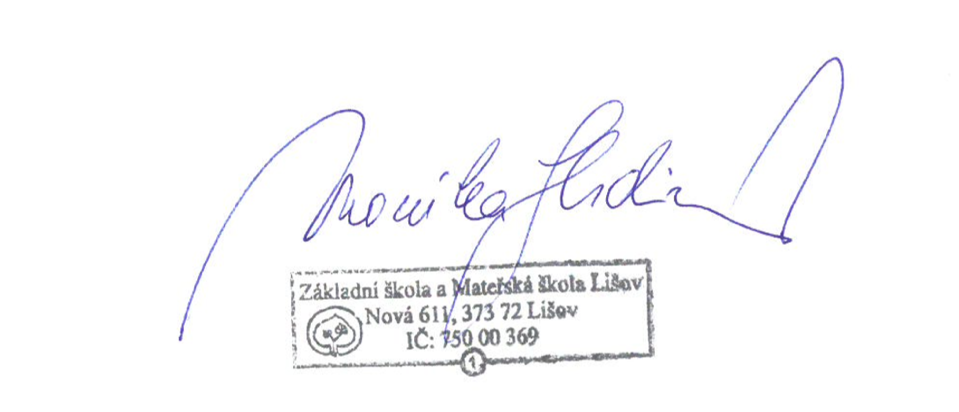 V Lišově dne 26.10.2022                      Mgr. Monika Hrdinová                      ředitelka školyZákladní škola a Mateřská škola Lišov,Nová 611, 37372 LišovZákladní škola a Mateřská škola Lišov,Nová 611, 37372 LišovOrganizační řád školyŠkolní ŘáD MATEŘSKÉ školyOrganizační řád školyŠkolní ŘáD MATEŘSKÉ školyČ.j.:ZŠMŠLI 960 /2022Vypracovala:Mgr.  Bc. Kamila DoležalováSchválila:Mgr. Monika Hrdinová, ředitelka školyPedagogická rada projednala dne:7. 9. 2022Směrnice nabývá platnosti ode dne:26.10.2022Směrnice nabývá účinnosti ode dne:1.11.2022ZrušujeŠkolní řád z 1.9.2019Spisový znak: 1.4Skartační znak: V56:00 – 8:00Příchod dětí do mateřské školy, předávání dětí pedagogickým pracovnicím do třídy, volně spontánní zájmové aktivity dětí, přičemž:6:00 – 6:30Všechny děti se scházejí v tomto čase v 1. třídě, v 6:30 si je odvádějí p. učitelky do kmenových tříd.6:00 – 8:30spontánní činnosti dětí, volná hra, pohybové aktivity8:30 – 8:45osobní hygiena, dopolední svačina    8:45 - 9:15volné činnosti a aktivity dětí řízené pedagogickými pracovníkyzaměřené především na hry a zájmovou činnost, řízené aktivity9:15 -11:15pobyt dětí venku11:15 -12:00oběd a osobní hygiena dětí12:00 - 14:00odpočinek a spánek dětí respektující rozdílné individuální a aktuální potřeby dětí,individuální práce, nabídka klidových činností pro děti s nižší potřebou spánku14:00 -14:30odpolední svačina, osobní hygiena, platí pro všechny třídy MŠ14:00 -16:30spontánní činnosti dětí, volná hra, zájmové činnosti a pohybové aktivity dětí, v případě pěkného počasí mohou probíhat na zahradě mateřské školy, přičemž:15:30, 16:00 – 16:30v některých třídách končí provoz v 15:30, ve všech ostatních vždy v 16:00, poté se děti scházejí opět v 1. třídě MŠ či na zahradě s p. učitelkou, která slouží konečnou směnu. Konkrétní informace o provozu jednotlivých tříd jsou uvedeny na nástěnkách tříd v šatně dětí a vždy aktuálně dle informačních cedulí